NOVEXCOMM CLOCK/ VOLTAGE/ TEMPERATURE METER PANEL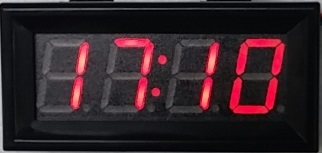 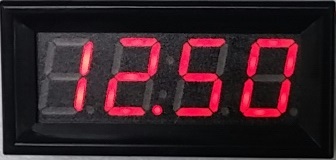 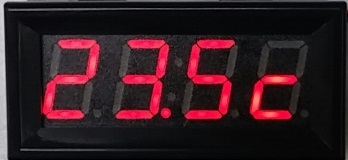 1U RACK PANEL WITH 2 METERS & “ON THE AIR” IN RED BACKLIGHTUTC/ LOCAL TIME, DC VOLTS & DEGREES CELSIUS DISPLAYALL 3 CYCLE DISPLAY OR FIX ON ONE OF THEM AS NEEDEDORDER YOURS CUSTOM BUILT WITH YOUR CALL SIGN CENTEREDSETTING INSTRUCTIONS: MODE ON LEFT, SET ON RIGHT BUTTONMode setting button:
Short press to select the clock, seconds, voltage, temperature display mode for one specific display OR:
Long press to show “ALL”, Enter the time temperature voltage alternating display mode, interval of 5 seconds with a Short press to EXIT
SET Time setting button:
Short press to adjust the hours, minutes (flashing), Short press again to exit
Short press the "Mode setting button", the clock starts running (full colon symbol flashes once per second) Red = + DC source from 7-20 VDC, Black = NegativeGreen = + lead to attach to your battery/ power supply for DC meteringLong black lead is the thermistor; put one on the rig PA final amplifier and one in open-air to watch the temperature differential from ambient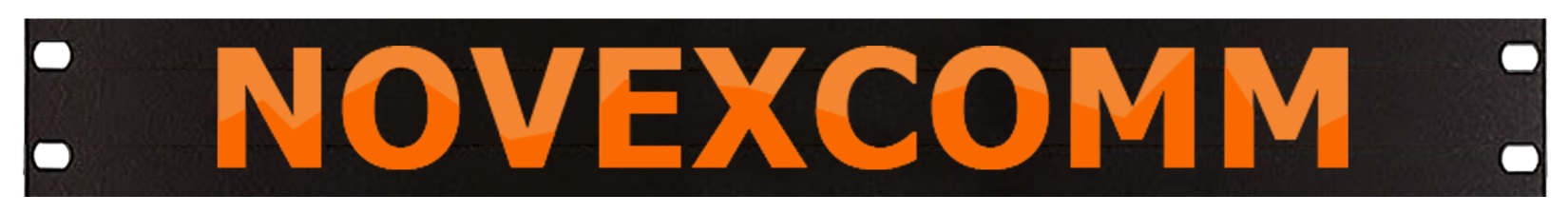 Visit www.Novexcomm.com or call 310.534.4456 to order yours TODAY!